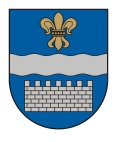 DAUGAVPILS VALSTSPILSĒTAS PAŠVALDĪBAS DOMEK. Valdemāra iela 1, Daugavpils, LV-5401, tālr. 65404344, 65404399, 65404321e-pasts: info@daugavpils.lv   www.daugavpils.lv   SĒDES  PROTOKOLS2024.gada 30.maijā                                                       	                                     Nr.10	SĒDE NOTIEK DOMES SĒŽU ZĀLĒSĒDE SASAUKTA 	plkst. 14:00  SĒDI ATKLĀJ 	plkst. 14:00SĒDES DARBA KĀRTĪBA:1. Par Daugavpils valstspilsētas pašvaldības domes 2024. gada 25. aprīļa saistošo noteikumu Nr. 19 precizēšanu.2. Par apropriācijas palielināšanu Daugavpils valstspilsētas pašvaldības iestādei “Jaunatnes lietu un sporta pārvalde".3. Par līdzekļu piešķiršanu no pamatbudžeta programmas „Izdevumi neparedzētiem gadījumiem ”Daugavpils valstspilsētas pašvaldības iestādei „Daudzfunkcionālais sociālo pakalpojumu centrs „Priedīte””.4. Par atļauju Transporta komisijas locekļiem savienot amatus.5. Par Daugavpils valstspilsētas pašvaldības iestādes “Daugavpils pilsētas 18. pirmsskolas izglītības iestāde” vadītāju.6. Par Daugavpils valstspilsētas pašvaldības iestādes “Daugavpils pilsētas 24. pirmsskolas izglītības iestāde” vadītāju.7. Par Daugavpils valstspilsētas pašvaldības iestādes “Daugavpils pilsētas 24. pirmsskolas izglītības iestāde” vadītāja iecelšanu amatā.8. Par apropriācijas palielināšanu Daugavpils valstspilsētas pašvaldības iestādei "Daugavpils Kultūras pils".9. Par atbalstu projektam un apropriācijas palielināšanu Daugavpils valstspilsētas pašvaldības iestādei "Jaunatnes lietu un sporta pārvalde" pamatbudžeta programmā “Eiropas Savienības un citu finanšu instrumentu finansētie projekti/pasākumi”.10. Par pārskata ziņojuma par Daugavpils pilsētas bāriņtiesas darbību 2023. gadā saskaņošanu.11. Par grozījumiem Daugavpils valstspilsētas pašvaldības iestādes  “Daudzfunkcionālais sociālo pakalpojumu centrs “Priedīte”” nolikumā.12. Par saistošo noteikumu “Par ielu nosaukumu, ēku un telpu grupu numuru norāžu plākšņu noformēšanu un izvietošanu Daugavpils valstspilsētā” apstiprināšanu.13. Par pamatlīdzekļu ieguldīšanu SIA “Labiekārtošana D” pamatkapitālā.14. Par atļauju slēgt sadarbības līgumu ar Izglītības un zinātnes ministriju.15. Par atbalstu projektam un apropriācijas palielināšanu Daugavpils valstspilsētas pašvaldības iestādes "Daugavpils Novadpētniecības un mākslas muzejs" pamatbudžeta programmā "Eiropas Savienības un citu finanšu instrumentu finansētie projekti/pasākumi".16. Par līdzfinansējuma piešķiršanu biedrībai “Invalīdu sporta biedrība “SOLIS PLUS”” no pamatbudžeta apakšprogrammas „Sabiedrisko organizāciju atbalsta fonds”.17. Par līdzfinansējuma piešķiršanu biedrībai “Latvijas Sarkanais Krusts” Daugavpils pilsētas komitejai no pamatbudžeta apakšprogrammas „Sabiedrisko organizāciju atbalsta fonds”.18. Par grozījumiem Daugavpils valstspilsētas pašvaldības domes 2023. gada 27. jūlija saistošajos noteikumos Nr. 10 “Sociālās garantijas bārenim un bez vecāku gādības palikušajam bērnam.19. Par dzīvojamās mājas Lielā Dārza ielā 3, Daugavpilī, dzīvokļa īpašuma Nr.17 nodošanu atsavināšanai.20. Par dzīvojamās mājas Mihaila ielā 12, Daugavpilī, dzīvokļa īpašuma Nr.13 nodošanu atsavināšanai.21. Par dzīvojamās mājas Višķu ielā 11, Daugavpilī, dzīvokļa īpašuma Nr.3 nodošanu atsavināšanai.22. Par dzīvojamai mājai Vienības ielā 25, Daugavpilī, funkcionāli nepieciešamās zemes vienības apstiprināšanu.23. Par dzīvojamai mājai Mihoelsa ielā 3, Daugavpilī, funkcionāli nepieciešamās zemes vienības apstiprināšanu.24. Par  Daugavpils  valstspilsētas  pašvaldības nekustamo īpašumu  uzskaiti.25. Par Daugavpils valstspilsētas pašvaldības dzīvokļu īpašumu izsoļu (no 02.04.2024. līdz 02.05.2024.) rezultātu apstiprināšanu un pirkuma līgumu slēgšanu.26. Par grozījumiem  Daugavpils pilsētas domes 11.02.2021. lēmumā Nr.81 un 11.02.2021. lēmumā Nr.82.SĒDI VADA – Daugavpils valstspilsētas pašvaldības domes priekšsēdētājs Andrejs ElksniņšSĒDĒ PIEDALĀS - 13 Domes deputāti –  A.Elksniņš,   A.Gržibovskis, L.Jankovska, V.Kononovs, N.Kožanova, M.Lavrenovs, J.Lāčplēsis, I.Prelatovs, V.Sporāne-Hudojana, I.Šķinčs  M.Truskovskis, D.Valainis, A.Vasiļjevs.SĒDĒ NEPIEDALĀS –  2  Domes deputāti – I.Aleksejevs – iemels nav zināms,                                                                          P.Dzalbe – iemels nav zināms,SĒDĒ PIEDALĀS                                 - pašvaldības administrācijas darbinieki:                                                            S.Šņepste, R.Golovans, E.Upeniece, Ž.Kobzeva,                                                           J.Kezika, D.Krīviņa, I.Limbēna, I.Funte, N.Jefimovs                                                               - pašvaldības budžeta iestādes darbinieki:                                                          E.Praņevska, M.Isupova, M.Gerasimova, R,Ģiptere,                                                          V.Linkeviča, J.Kazakova, G.Fedorkina, I.SkrimbleSĒDI PROTOKOLĒ  - Domes protokolu lietvedības pārzine S.RimicāneSēdes vadītājs lūdz deputātus iekļaut domes sēdes darba kārtībā papildjautājumu “Par izsoles rezultātu apstiprināšanu un pirkuma līguma slēgšanu”.   Sēdes vadītājs lūdz deputātus balsot par lēmumprojekta iekļaušanu domes sēdes darba kārtībā,atklāti balsojot: PAR – 13 (A.Elksniņš, A.Gržibovskis, L.Jankovska, V.Kononovs, N.Kožanova,  M.Lavrenovs, J.Lāčplēsis, I.Prelatovs, V.Sporāne-Hudojana, I.Šķinčs, M.Truskovskis, D.Valainis, A.Vasiļjevs), PRET – nav, ATTURAS – nav, Daugavpils valstspilsētas pašvaldības dome nolemj:Iekļaut jautājumu domes sēdes darba kārtībā.Sēdes vadītājs lūdz deputātus iekļaut domes sēdes darba kārtībā papildjautājumu “Par grozījumiem Daugavpils valstspilsētas pašvaldības domes 30.11.2023. lēmumā Nr.897 “Par nekustamo īpašumu: Minskas ielā 1, Minskas ielā 1A, Minskas ielā 5, Minskas ielā 7, Piekrastes ielā 17 un Arendoles ielā 4, Daugavpilī, pārdošanu izsolē””.Sēdes vadītājs lūdz deputātus balsot par lēmumprojekta iekļaušanu domes sēdes darba kārtībā,atklāti balsojot: PAR – 11 (A.Elksniņš, A.Gržibovskis, L.Jankovska, V.Kononovs, N.Kožanova,  M.Lavrenovs, I.Prelatovs, V.Sporāne-Hudojana, M.Truskovskis, D.Valainis, A.Vasiļjevs), PRET – 2(J.Lāčplēsis, I.Šķinčs), ATTURAS – nav, Daugavpils valstspilsētas pašvaldības dome nolemj:Iekļaut jautājumu domes sēdes darba kārtībā.Sēdes vadītājs lūdz deputātus iekļaut domes sēdes darba kārtībā papildjautājumu ”Par grozījumiem Daugavpils valstspilsētas pašvaldības domes 14.03.2024. lēmumā Nr.133 “Par zemes vienības, kadastra Nr.05000231903, Dunduru ielā 5H, Daugavpilī, pārdošanu izsolē””.Sēdes vadītājs lūdz deputātus balsot par lēmumprojekta iekļaušanu domes sēdes darba kārtībā,atklāti balsojot: PAR – 11 (A.Elksniņš, A.Gržibovskis, L.Jankovska, V.Kononovs, N.Kožanova,  M.Lavrenovs, I.Prelatovs, V.Sporāne-Hudojana, M.Truskovskis, D.Valainis, A.Vasiļjevs), PRET – 2(J.Lāčplēsis, I.Šķinčs), ATTURAS – nav, Daugavpils valstspilsētas pašvaldības dome nolemj:Iekļaut jautājumu domes sēdes darba kārtībā.Sēdes vadītājs lūdz deputātus apstiprināt  domes sēdes darba kārtību ar trīs papildjautājumiem,atklāti balsojot: PAR – 13 (A.Elksniņš, A.Gržibovskis, L.Jankovska, V.Kononovs, N.Kožanova, M.Lavrenovs, J.Lāčplēsis, I.Prelatovs, V.Sporāne-Hudojana, I.Šķinčs, M.Truskovskis, D.Valainis, A.Vasiļjevs), PRET – nav, ATTURAS – nav, Daugavpils valstspilsētas pašvaldības dome nolemj:     Apstiprināt domes sēdes darba kārtību.1.§   (292)   Par Daugavpils valstspilsētas pašvaldības domes 2024. gada 25. aprīļa saistošo noteikumu Nr. 19 precizēšanu                                                                   A.ElksniņšPamatojoties uz Pašvaldību likuma 47. panta otro un piekto daļu, ievērojot Vides aizsardzības un reģionālās attīstības ministrijas 2024. gada 16. maija vēstulē Nr. 1-18/3072 sniegto atzinumu par Daugavpils valstspilsētas pašvaldības domes 2024. gada 25. aprīļa saistošajiem noteikumiem Nr. 19 “Par teritoriju un būvju uzturēšanu Daugavpils valstspilsētā”, atklāti balsojot: PAR – 13 (A.Elksniņš, A.Gržibovskis, L.Jankovska, V.Kononovs, N.Kožanova, M.Lavrenovs, J.Lāčplēsis, I.Prelatovs, V.Sporāne-Hudojana, I.Šķinčs, M.Truskovskis, D.Valainis, A.Vasiļjevs), PRET – nav, ATTURAS – nav, Daugavpils valstspilsētas pašvaldības dome nolemj:Izdarīt Daugavpils valstspilsētas pašvaldības domes 2024. gada 25. aprīļa saistošajos noteikumos Nr. 19 “Par teritoriju un būvju uzturēšanu Daugavpils valstspilsētā” šādus precizējumus:Izteikt saistošo noteikumu izdošanas tiesisko pamatojumu šādā redakcijā:“Izdoti saskaņā ar Pašvaldību likuma 45. panta pirmās daļas 3. un 4. punktu”.Izteikt 1. nodaļas nosaukumu šādā redakcijā:“I. Vispārīgais jautājums”.Svītrot 2. punktu.Svītrot 6. punktu.Izteikt 7.1. apakšpunktu šādā redakcijā:“7.1. teritorijā augošo zāli pļauj pēc nepieciešamības;”.Svītrot 7.5. apakšpunktu.Aizstāt 9. punktā skaitli un vārdu “8. punktā” ar skaitli un vārdu “6. punktā” un svītrot 9.1., 9.2., 9.3. un 9.4. apakšpunktu.Svītrot 10., 11. un 12. punktu.Aizstāt 13.punktā vārdu “Departamenta” ar vārdiem “pašvaldības iestādes “Daugavpils pašvaldības centrālā pārvalde” Pilsētplānošanas un būvniecības departamenta”.Izteikt 15. punktu šādā redakcijā:“15. Par sniega un ledus (lāsteku) nenotīrīšanu no viendzīvokļa dzīvojamās mājas vai nedzīvojamās ēkas (būves) fasādes, jumta, balkoniem, lodžijām, dzegām un ūdens noteku caurulēm, kur tas apdraud sabiedrības drošību, piemēro brīdinājumu vai naudas sodu fiziskai personai no divām līdz simts naudas soda vienībām.”.Svītrot 16. punktu.Precizēt saistošo noteikumu numerāciju saskaņā ar šī lēmuma 1. punktu.Precizēt Daugavpils valstspilsētas pašvaldības domes 2024. gada 25. aprīļa saistošo noteikumu Nr. 19 paskaidrojuma rakstu (pielikumā).Pielikumā: Precizētie Daugavpils valstspilsētas pašvaldības domes 2024. gada 25. aprīļa saistošie noteikumi Nr. 19 un to paskaidrojuma raksts.2.§   (293)   Par apropriācijas palielināšanu Daugavpils valstspilsētas pašvaldības iestādei “Jaunatnes lietu un sporta pārvalde”                                                                   A.ElksniņšPamatojoties uz Pašvaldību likuma 10.panta pirmās daļas 21.punktu, ņemot vērā Daugavpils  valstspilsētas pašvaldības iestādes “Jaunatnes lietu un sporta pārvalde” 2024.gada 2.maija vēstuli Nr.1.13/317 „Par atļauju pieņemt dāvinājumu”, 2024.gada 30.aprīļa vēstuli Nr.1.13/315 „Par atļauju pieņemt dāvinājumu”, Daugavpils  valstspilsētas pašvaldības 2024.gada 8.maija vēstuli Nr.1.2.-8/638 „ Par dāvinājuma pieņemšanu” un Daugavpils  valstspilsētas pašvaldības 2024.gada 8.maija vēstuli Nr.1.2.-8/639 „ Par dāvinājuma pieņemšanu”, Daugavpils valstspilsētas pašvaldības domes Finanšu komitejas 2024.gada 23.maija atzinumu,  atklāti balsojot: PAR – 13 (A.Elksniņš, A.Gržibovskis, L.Jankovska, V.Kononovs, N.Kožanova, M.Lavrenovs, J.Lāčplēsis, I.Prelatovs, V.Sporāne-Hudojana, I.Šķinčs, M.Truskovskis, D.Valainis, A.Vasiļjevs), PRET – nav, ATTURAS – nav, Daugavpils valstspilsētas pašvaldības dome nolemj:Veikt apropriācijas palielināšanu Daugavpils valstspilsētas pašvaldības iestādei “Jaunatnes lietu un sporta pārvalde” (reģ.Nr. 90011647754, juridiskā adrese: Kandavas iela 17A, Daugavpils) ziedojumu un dāvinājumu tāmē saskaņā ar pielikumuPielikumā: Daugavpils valstspilsētas pašvaldības iestādes “Jaunatnes lietu un sporta pārvalde” ieņēmumu un izdevumu tāmes grozījumi un paskaidrojums 2024.gadam.3.§   (294)   Par līdzekļu piešķiršanu no pamatbudžeta programmas „Izdevumi neparedzētiem gadījumiem ”Daugavpils valstspilsētas pašvaldības iestādei „Daudzfunkcionālais sociālo pakalpojumu centrs „Priedīte””                                                                   A.ElksniņšPamatojoties uz likuma „Par pašvaldību budžetiem” 30.pantu, Pašvaldību likuma 10.panta pirmās daļas 21.punktu, Daugavpils domes 2021.gada 23.septembra noteikumu Nr.5 „Noteikumi par Daugavpils valstspilsētas pašvaldības budžeta izstrādāšanu, apstiprināšanu, grozījumu veikšanu, izpildi un kontroli” 51.punktu, Daugavpils valstspilsētas pašvaldības domes Finanšu komitejas 2024.gada 23.maija atzinumu, atklāti balsojot: PAR – 13 (A.Elksniņš, A.Gržibovskis, L.Jankovska, V.Kononovs, N.Kožanova, M.Lavrenovs, J.Lāčplēsis, I.Prelatovs, V.Sporāne-Hudojana, I.Šķinčs, M.Truskovskis, D.Valainis, A.Vasiļjevs), PRET – nav, ATTURAS – nav,  Daugavpils valstspilsētas pašvaldības dome nolemj:Piešķirt līdzekļus no Daugavpils valstspilsētas pašvaldības pamatbudžeta programmas „Izdevumi neparedzētiem gadījumiem” 83 066 euro (astoņdesmit trīs tūkstoši sešdesmit seši  euro, 00 centi) Daugavpils valstspilsētas pašvaldības iestādei „Daudzfunkcionālais sociālo pakalpojumu centrs „Priedīte” (reģ. Nr. 90010437371, juridiskā adrese: Turaidas iela 36, Daugavpils) sekojošās budžetā programmās:pamatbudžeta programmai „Iestādes darbības nodrošināšana” 78 326 euro apmērā;pamatbudžeta apakšprogrammai „Sociālo programmu investīciju projekti” 4 740 euro apmērā.Apstiprināt grozījumus Daugavpils valstspilsētas pašvaldības pamatbudžeta programmā „Izdevumi neparedzētiem gadījumiem” un Daugavpils valstspilsētas pašvaldības iestādes „Daudzfunkcionālais sociālo pakalpojumu centrs „Priedīte”” pamatbudžeta programmā „Iestādes darbības nodrošināšana” un pamatbudžeta apakšprogrammā „Sociālo programmu investīciju projekti”  saskaņā ar 1.,2. un 3.pielikumu.Pielikumā: 1. Daugavpils valstspilsētas pašvaldības pamatbudžeta programmas „Izdevumi neparedzētiem gadījumiem” ieņēmumu un izdevumu tāmes grozījumi un paskaidrojums 2024.gadam.2. Daugavpils valstspilsētas pašvaldības iestādes „Daudzfunkcionālais sociālo pakalpojumu centrs „Priedīte”” pamatbudžeta programmas „Iestādes darbības nodrošināšana”  tāmes grozījumi un paskaidrojums 2024.gadam.3. Daugavpils valstspilsētas pašvaldības iestādes „Daudzfunkcionālais sociālo pakalpojumu centrs „Priedīte”” pamatbudžeta apakšprogrammas „Sociālo programmu investīciju projekti”  tāmes grozījumi un paskaidrojums 2024.gadam.4.§   (295)   Par atļauju Transporta komisijas locekļiem savienot amatus                                                                   A.ElksniņšPamatojoties  uz  Pašvaldību  likuma  10.panta  pirmās daļas  21.punktu,  ievērojot likuma  “Par interešu konflikta novēršanu valsts amatpersonu darbībā” 7.panta sestās daļas 2.punktu un 8.1 panta piektās daļas 1. un 2.punktu, izskatot  Valentīnas Pizānes  2024.gada  17.maija iesniegumu un Antona Nazarova 2024.gada 21.maija iesniegumu ar  lūgumu  atļaut  savienot  amatus,  konstatējot,  ka  amatu  savienošana  neradīs interešu konfliktu un nekaitēs valsts amatpersonas tiešo pienākumu pildīšanai, un ņemot vērā to, ka pastāvīgo komisiju locekļus ievēlē dome, atklāti balsojot: PAR – 13 (A.Elksniņš, A.Gržibovskis, L.Jankovska, V.Kononovs, N.Kožanova, M.Lavrenovs, J.Lāčplēsis, I.Prelatovs, V.Sporāne-Hudojana, I.Šķinčs, M.Truskovskis, D.Valainis, A.Vasiļjevs), PRET – nav, ATTURAS – nav, Daugavpils valstspilsētas pašvaldības dome nolemj:Atļaut  Valentīnai Pizānei  savienot  Daugavpils valstspilsētas pašvaldības Transporta komisijas locekļa amatu (reģ.Nr.90000077325, juridiskā adrese: Kr.Valdemāra ielā 1, Daugavpilī)  ar galvenās inspektores amatu Daugavpils valstspilsētas pašvaldības iestādes “Daugavpils pilsētas pašvaldības policija” Satiksmes kontroles un glābšanas nodaļā (reģ.Nr. 90002067001, juridiskā adrese: Muzeja ielā 6, Daugavpilī).Atļaut Antonam Nazarovam savienot  Daugavpils valstspilsētas pašvaldības Transporta komisijas locekļa amatu (reģ.Nr.90000077325, juridiskā adrese: Kr.Valdemāra ielā 1, Daugavpilī)  ar būvinženiera amatu Daugavpils valstspilsētas pašvaldības iestādes "Daugavpils pašvaldības centrālā pārvalde" (reģ.Nr. 40900039957, Kr.Valdemāra ielā 13, Daugavpilī) Attīstības departamentā un ceļu būvtehniķa amatu Daugavpils valstspilsētas pašvaldības iestādē “Komunālās saimniecības pārvalde” (Reģ.Nr. 90009547852, juridiskā adrese: Saules ielā 5, Daugavpilī).5.§   (296)   Par Daugavpils valstspilsētas pašvaldības iestādes “Daugavpils pilsētas 18. pirmsskolas izglītības iestāde” vadītāju                                                                   A.ElksniņšPamatojoties uz Pašvaldību likuma 10.panta pirmās daļas 10.punktu, Izglītības likuma 17.panta trešās daļas 2.punktu, Vispārējās izglītības likuma 11.panta trešo daļu, Darba likuma 101.panta pirmās daļas 9.punktu, ņemot vērā Daugavpils domes 2024.gada 20.februāra lēmumu Nr.94 “Par Daugavpils valstspilsētas pašvaldības iestādes “Daugavpils pilsētas 18.pirmsskolas izglītības iestāde” likvidēšanu, pievienojot to Daugavpils valstspilsētas pašvaldības iestādei “Daugavpils pilsētas 24.pirmsskolas izglītības iestāde”, atklāti balsojot: PAR – 13 (A.Elksniņš, A.Gržibovskis, L.Jankovska, V.Kononovs, N.Kožanova, M.Lavrenovs, J.Lāčplēsis, I.Prelatovs, V.Sporāne-Hudojana, I.Šķinčs, M.Truskovskis, D.Valainis, A.Vasiļjevs), PRET – nav, ATTURAS – nav, Daugavpils valstspilsētas pašvaldības dome nolemj:1. Atbrīvot Jeļizavetu Kazakovu no Daugavpils valstspilsētas pašvaldības iestādes “Daugavpils pilsētas 18.pirmsskolas izglītības iestāde” vadītājas amata, pamatojoties uz Darba likuma 101.panta pirmās daļas 9.punktu. 2. Uzdot Daugavpils pilsētas Izglītības pārvaldes vadītājai sagatavot, parakstīt darba līguma uzteikumu un iesniegt to Jeļizavetai Kazakovai atbilstoši Darba likuma prasībām.6.§   (297)   Par Daugavpils valstspilsētas pašvaldības iestādes “Daugavpils pilsētas 24. pirmsskolas izglītības iestāde” vadītāju                                                                   A.ElksniņšPamatojoties uz Pašvaldību likuma 10.panta pirmās daļas 10.punktu, Izglītības likuma 17.panta trešās daļas 2.punktu, Vispārējās izglītības likuma 11.panta trešo daļu, Darba likuma 114.pantu, ņemot vērā Daugavpils valstspilsētas pašvaldības iestādes “Daugavpils pilsētas 24.pirmsskolas izglītības iestāde” vadītājas G.Fedorkivas 2024.gada 4.marta iesniegumu, atklāti balsojot: PAR – 13 (A.Elksniņš, A.Gržibovskis, L.Jankovska, V.Kononovs, N.Kožanova, M.Lavrenovs, J.Lāčplēsis, I.Prelatovs, V.Sporāne-Hudojana, I.Šķinčs, M.Truskovskis, D.Valainis, A.Vasiļjevs), PRET – nav, ATTURAS – nav, Daugavpils valstspilsētas pašvaldības dome nolemj:Atbrīvot Genovefu Fedorkivu no Daugavpils valstspilsētas pašvaldības iestādes “Daugavpils pilsētas 24.pirmsskolas izglītības iestāde” vadītājas amata ar 2024.gada 28.jūniju, pamatojoties uz Darba likuma 114.pantu.7.§   (298)   Par Daugavpils valstspilsētas pašvaldības iestādes “Daugavpils pilsētas 24. pirmsskolas izglītības iestāde” vadītāja iecelšanu amatā                                                               A.ElksniņšPamatojoties uz  Izglītības likuma 17.panta trešās daļas 2.punktu, Pašvaldību likuma 10.panta pirmās daļas 10.punktu, Ministru kabineta 2014.gada 19.augusta noteikumu Nr.496 “Kārtība un vērtēšanas nosacījumi valsts un pašvaldību izglītības iestāžu (izņemot augstskolas un koledžas) vadītāju un pašvaldību izglītības pārvalžu vadītāju amatu pretendentu atlasei” 14.punktu, ņemot vērā Daugavpils valstspilsētas pašvaldības 2024.gada 9.aprīļa rīkojumu Nr.97e “Par komisijas izveidošanu pretendentu atlasei Daugavpils pilsētas 24.pirmsskolas izglītības iestādes vadītāja amatam”, Daugavpils pilsētas 24.pirmsskolas izglītības iestādes vadītāja amata pretendentu atlases komisijas 2024.gada 22.maija lēmumu, atklāti balsojot: PAR – 13 (A.Elksniņš, A.Gržibovskis, L.Jankovska, V.Kononovs, N.Kožanova, M.Lavrenovs, J.Lāčplēsis, I.Prelatovs, V.Sporāne-Hudojana, I.Šķinčs, M.Truskovskis, D.Valainis, A.Vasiļjevs), PRET – nav, ATTURAS – nav, Daugavpils valstspilsētas pašvaldības dome nolemj:1. Iecelt Inesi Skrimbli Daugavpils valstspilsētas pašvaldības iestādes “Daugavpils pilsētas 24.pirmsskolas izglītības iestāde” vadītājas amatā ar 2024.gada 1.jūliju.2. Pilnvarot Daugavpils pilsētas Izglītības pārvaldes vadītāju Marinu Isupovu noslēgt darba līgumu ar Inesi Skrimbli atbilstoši normatīvo aktu prasībām.8.§   (299)   Par apropriācijas palielināšanu Daugavpils valstspilsētaspašvaldības iestādei "Daugavpils Kultūras pils"                                                              N.KožanovaPamatojoties uz Pašvaldību likuma 10. panta pirmās daļas 21.punktu, likuma „Par pašvaldību budžetiem” 30. pantu, Daugavpils domes 2021. gada 23. septembra noteikumu Nr.5 „Noteikumi par Daugavpils valstspilsētas pašvaldības budžeta izstrādāšanu, apstiprināšanu, grozījumu veikšanu, izpildi un kontroli” 49.punktu, ņemot vērā Daugavpils valstspilsētas pašvaldības domes Izglītības un kultūras jautājumu komitejas 2024. gada 23. maija sēdes atzinumu, Daugavpils valstspilsētas pašvaldības domes Finanšu komitejas 2024. gada 23.maija sēdes atzinumu, atklāti balsojot: PAR – 13 (A.Elksniņš, A.Gržibovskis, L.Jankovska, V.Kononovs, N.Kožanova, M.Lavrenovs, J.Lāčplēsis, I.Prelatovs, V.Sporāne-Hudojana, I.Šķinčs, M.Truskovskis, D.Valainis, A.Vasiļjevs), PRET – nav, ATTURAS – nav, Daugavpils valstspilsētas pašvaldības dome nolemj:Veikt apropriācijas palielināšanu Daugavpils valstspilsētas pašvaldības iestādei „Daugavpils Kultūras pils” (reģ. Nr. 50900040341, juridiskā adrese: Smilšu iela 92, Daugavpils) pamatbudžeta programmā „Iestādes darbības nodrošināšana” par 59 800 EUR (piecdesmit deviņi tūkstoši astoņi simti  eiro, 00 centi) saskaņā ar pielikumu.Pielikumā: Daugavpils valstspilsētas pašvaldības iestādes  „Daugavpils Kultūras pils” pamatbudžeta programmas „Iestādes darbības nodrošināšana” ieņēmumu un izdevumu tāmes grozījumi  un paskaidrojums 2024. gadam.9.§   (300)   Par atbalstu projektam un apropriācijas palielināšanu Daugavpils valstspilsētas pašvaldības iestādei "Jaunatnes lietu un sporta pārvalde" pamatbudžeta programmā “Eiropas Savienības un citu finanšu instrumentu finansētie projekti/pasākumi”                                                              N.KožanovaPamatojoties uz Pašvaldību likuma 4.panta pirmās daļas 4.punktu un 8.punktu, 10. panta pirmās daļas 21.punktu, likuma „Par pašvaldību budžetiem” 30.pantu, Daugavpils domes 2021.gada 23.septembra noteikumu Nr.5 „Noteikumi par Daugavpils valstspilsētas pašvaldības budžeta izstrādāšanu, apstiprināšanu, grozījumu veikšanu, izpildi un kontroli” 49.punktu, Ministru kabineta 2023. gada 5. decembra noteikumiem Nr.722 “Eiropas Savienības kohēzijas politikas programmas 2021.-2027. gadam 4.2.3. specifiskā atbalsta mērķa “Sekmēt to, lai – jo īpaši nelabvēlīgā situācijā esošām grupām – būtu vienlīdzīga piekļuve kvalitatīvai un iekļaujošai izglītībai un mācībām un iespēja to iegūt, sākot ar pirmsskolas izglītību un aprūpi un vispārējās izglītības un profesionālās izglītības un mācību gaitā līdz pat augstākajai izglītībai un pieaugušo izglītībai un mācībām, tostarp veicināt mācību mobilitāti visiem un atvieglot piekļūstamības iespējas personām ar invaliditāti” 4.2.3.4. pasākuma “Sekmēt NEET jauniešu integrēšanos izglītībā un nodarbinātībā” īstenošanas noteikumi”, 2024.gada 10.maija Jaunatnes starptautisko programmu aģentūras vēstuli Nr. 6-3/6 par dalību projekta “PROTI un DARI 2.0” īstenošanā, ņemot vērā Daugavpils valstspilsētas pašvaldības domes Izglītības un kultūras jautājumu komitejas 2024. gada 23. maija atzinumu un Finanšu komitejas 2024. gada 23. maija atzinumu, atklāti balsojot: PAR – 13 (A.Elksniņš, A.Gržibovskis, L.Jankovska, V.Kononovs, N.Kožanova, M.Lavrenovs, J.Lāčplēsis, I.Prelatovs, V.Sporāne-Hudojana, I.Šķinčs, M.Truskovskis, D.Valainis, A.Vasiļjevs), PRET – nav, ATTURAS – nav,  Daugavpils valstspilsētas pašvaldības dome nolemj:Atbalstīt Daugavpils valstspilsētas pašvaldības iestādes „Jaunatnes lietu un sporta pārvalde” (reģ.Nr.90011647754, juridiskā adrese: Kandavas iela 17A, Daugavpils) dalību Jaunatnes starptautisko programmu aģentūras īstenotās programmas projektā “PROTI un DARI 2.0” saskaņā ar 1. pielikumu.Nodrošināt priekšfinansējumu projekta īstenošanai 2024.-2027.gados EUR 19802,32 (deviņpadsmit tūkstoši astoņi simti divi eiro, 32 centi) apmērā saskaņā ar projekta īstenošanas nosacījumiem no pašvaldības budžeta līdzekļiem.Piešķirt līdzekļus EUR 6469,58 (seši tūkstoši četri simti sešdesmit deviņi euro, 58 centi) apmērā no Daugavpils valstspilsētas pašvaldības  budžeta programmas „Līdzekļi projektu realizācijai” projekta" PROTI un DARI 2.0" nodrošināšanai un veikt apropriācijas palielināšanu Daugavpils valstspilsētas pašvaldības iestādei “Jaunatnes lietu un sporta pārvalde” pamatbudžeta programmā “Eiropas Savienības un citu finanšu instrumentu finansētie projekti” saskaņā ar 2. un 3. pielikumu.Pielikumā: 1. Projekta “PROTI un DARI 2.0” apraksts.2. Daugavpils valstspilsētas pašvaldības  budžeta programmas „Līdzekļi projektu realizācijai” ieņēmumu un izdevumu tāmes grozījumi un paskaidrojums 2024.gadam.3. Daugavpils valstspilsētas pašvaldības iestādes “Jaunatnes lietu un sporta pārvalde”  pamatbudžeta programmas „Eiropas Savienības un citu finanšu instrumentu finansētie projekti/pasākumi” ieņēmumu un izdevumu tāmes grozījumi un paskaidrojums 2024.gadam.10.§   (301)   Par pārskata ziņojuma par Daugavpils pilsētasbāriņtiesas darbību 2023. gadā saskaņošanu                                                              N.Kožanova       N.Kožanova par balsošanas motīviem.Pamatojoties uz Pašvaldību likuma 10. panta pirmās daļas 21. punktu, Bāriņtiesu likuma 5. panta ceturto daļu, kas nosaka, ka bāriņtiesa ne retāk kā reizi gadā sniedz attiecīgās pašvaldības domei pārskata ziņojumu par savu darbību un pārskata ziņojums ir publicējams pašvaldības mājas lapā, ņemot vērā Daugavpils valstspilsētas pašvaldības domes Sociālo jautājumu komitejas 2024. gada 23. maija atzinumu, atklāti balsojot: PAR – 13 (A.Elksniņš, A.Gržibovskis, L.Jankovska, V.Kononovs, N.Kožanova, M.Lavrenovs, J.Lāčplēsis, I.Prelatovs, V.Sporāne-Hudojana, I.Šķinčs, M.Truskovskis, D.Valainis, A.Vasiļjevs), PRET – nav, ATTURAS – nav, Daugavpils valstspilsētas pašvaldības dome nolemj: Saskaņot pārskata ziņojumu par Daugavpils pilsētas bāriņtiesas darbību 2023. gadā.Pielikumā: Pārskata ziņojums par Daugavpils pilsētas bāriņtiesas darbību 2023.gadā.11.§   (302)   Par grozījumiem Daugavpils valstspilsētas pašvaldības iestādes  “Daudzfunkcionālais sociālo pakalpojumu centrs “Priedīte”” nolikumā                                                              N.KožanovaPamatojoties uz Pašvaldību likuma 10.panta pirmās daļas 8.punktu, Bērnu tiesību aizsardzības likuma 37.panta otro daļu, ņemot vērā Daugavpils valstspilsētas pašvaldības domes Sociālo jautājumu komitejas 2024.gada 23.maija atzinumu, Daugavpils valstspilsētas pašvaldības domes Finanšu komitejas 2024.gada 23.maija atzinumu, atklāti balsojot: PAR – 13 (A.Elksniņš, A.Gržibovskis, L.Jankovska, V.Kononovs, N.Kožanova, M.Lavrenovs, J.Lāčplēsis, I.Prelatovs, V.Sporāne-Hudojana, I.Šķinčs, M.Truskovskis, D.Valainis, A.Vasiļjevs), PRET – nav, ATTURAS – nav, Daugavpils valstspilsētas pašvaldības dome nolemj:Izdarīt ar Daugavpils valstspilsētas pašvaldības domes 2023.gada 29.jūnija lēmumu Nr.376 apstiprinātajā Daugavpils valstspilsētas pašvaldības iestādes “Daudzfunkcionālais sociālo pakalpojumu centrs “Priedīte”” nolikumā šādus grozījumus:Izteikt 7.punktu šādā redakcijā:	“7. Iestādes juridiskā adrese ir Turaides ielā 36, Daugavpilī, LV-5417, ģimeniskai videi pietuvināta ilgstošas sociālās aprūpes un sociālās rehabilitācijas institūcijas pakalpojuma bērniem sniegšanas vieta – Komandanta ielā 3, Daugavpilī, LV-5401, un Turaides ielā 36, Daugavpilī, LV-5417, – jauniešu mājā  (turpmāk – Jauniešu māja).”.2. Izteikt VI. nodaļu šāda redakcijā:“VI. Sociālās rehabilitācijas pakalpojumi26. Iestāde nodrošina sociālās rehabilitācijas pakalpojumus bērniem ar FT sociālās funkcionēšanas spēju atjaunošanai vai uzlabošanai.27. Iestāde nodrošina sociālās rehabilitācijas pakalpojumus bērniem ar FT, kuriem ir noteikta invaliditāte un kuri dzīvo ģimenēs. Pakalpojumu nodrošina, pamatojoties uz Daugavpils valstspilsētas pašvaldības iestādes “Sociālais dienests” norīkojumu. 27.1 Iestāde sociālo rehabilitācijas pakalpojumu sniegšanā iesaista speciālistus atbilstoši aktivitātes specifikai.”.3. Papildināt ar 29.1 punktu šādā redakcijā:	“29.1  Bērnu SAC aprūpē esošiem bērniem, kas sasnieguši 15 gadu vecumu, nodrošina sociālā pakalpojuma sniegšanu Jauniešu mājā.”.4. Aizstāt 31.punktā skaitli “20” ar skaitli “26”.5. Svītrot 36.6. apakšpunktā vārdu “grāmatvedības”.  6. Svītrot 37.8. apakšpunktu.       7. Izteikt 37.1 punktu šādā redakcijā:“37.1  Iestādes vadītāja prombūtnes laikā viņa amata pienākumus pilda ar pašvaldības izpilddirektora rīkojumu nozīmēts Iestādes darbinieks.”.12.§   (303)   Par saistošo noteikumu “Par ielu nosaukumu, ēku un telpu grupu numuru norāžu plākšņu noformēšanu un izvietošanu Daugavpils valstspilsētā” apstiprināšanu                                                              I.PrelatovsPamatojoties uz Pašvaldību likuma 44. panta otro daļu, ņemot vērā Daugavpils valstspilsētas pašvaldības domes Pilsētas saimniecības un attīstības komitejas 2024. gada 23.maija atzinumu, atklāti balsojot: PAR – 13 (A.Elksniņš, A.Gržibovskis, L.Jankovska, V.Kononovs, N.Kožanova, M.Lavrenovs, J.Lāčplēsis, I.Prelatovs, V.Sporāne-Hudojana, I.Šķinčs, M.Truskovskis, D.Valainis, A.Vasiļjevs), PRET – nav, ATTURAS – nav, Daugavpils valstspilsētas pašvaldības dome nolemj:Apstiprināt Daugavpils valstspilsētas pašvaldības domes 2024. gada 30. maija saistošos noteikumus Nr.25 “Par ielu nosaukumu, ēku un telpu grupu numuru norāžu plākšņu noformēšanu un izvietošanu Daugavpils valstspilsētā”.Pielikumā: Daugavpils valstspilsētas pašvaldības domes 2024. gada 30. maija saistošie noteikumi Nr.25 “Par ielu nosaukumu, ēku un telpu grupu numuru norāžu plākšņu noformēšanu un izvietošanu Daugavpils valstspilsētā” un to paskaidrojuma raksts.13.§   (304)   Par pamatlīdzekļu ieguldīšanu SIA “Labiekārtošana D” pamatkapitālā                                                              I.PrelatovsPamatojoties uz Pašvaldību likuma 10.panta pirmās daļas 21.punktu, Publiskas personas mantas atsavināšanas likuma 3.panta pirmās daļas 4.punktu, 5.panta pirmo daļu, 40.pantu, Publiskas personas kapitāla daļu un kapitālsabiedrību pārvaldības likuma 63.panta pirmās daļas 1.punktu, Komerclikuma 151.panta pirmo daļu, ņemot vērā Daugavpils valstspilsētas pašvaldības domes Pilsētas saimniecības un attīstības komitejas 2024.gada 23.maija sēdes atzinumu un Finanšu komitejas 2024.gada 23.maija sēdes atzinumu,  atklāti balsojot: PAR – 13 (A.Elksniņš, A.Gržibovskis, L.Jankovska, V.Kononovs, N.Kožanova, M.Lavrenovs, J.Lāčplēsis, I.Prelatovs, V.Sporāne-Hudojana, I.Šķinčs, M.Truskovskis, D.Valainis, A.Vasiļjevs), PRET – nav, ATTURAS – nav, Daugavpils valstspilsētas pašvaldības dome nolemj:Ieguldīt SIA „Labiekārtošana D”, vienotais reģistrācijas Nr.41503003033, pamatkapitālā šādus pamatlīdzekļus saskaņā ar Pielikumu:Ziemeļu rūpniecības zonas ūdensvads;Ziemeļu rūpniecības zonas ārējie elektriskie tīkli;Transformatoru apakšstacija KTAb-6626 „JAUDA” ar tīkliem (turpmāk – Mantiskais ieguldījums).Uzdot SIA „Labiekārtošana D” valdei veikt Mantiskā ieguldījuma novērtējumu atbilstoši normatīvo aktu prasībām.Uzdot izpilddirektorei Sabīnei Šņepstei nodrošināt Mantiskā ieguldījuma ieguldīšanu SIA “Labiekārtošana-D” pamatkapitālā, organizējot dalībnieku sapulces sasaukšanu un apstiprinot pamatkapitāla palielināšanas noteikumus.Uzdot Daugavpils valstspilsētas pašvaldības iestādes „Daugavpils pašvaldības centrālā pārvalde” Īpašuma pārvaldīšanas departamentam nodrošināt Mantiskā ieguldījuma nodošanas procesa organizēšanu SIA „Labiekārtošana-D” īpašumā normatīvajos aktos noteiktajā kārtībā.Pielikumā:	1. Daugavpils valstspilsētas pašvaldības pamatlīdzekļu uzskaites kartīte Nr.12188414, inventāra Nr.12188414;2. Daugavpils valstspilsētas pašvaldības pamatlīdzekļu uzskaites kartīte Nr.12188415, inventāra Nr.12188415;3. Daugavpils valstspilsētas pašvaldības pamatlīdzekļu uzskaites kartīte Nr.12184952, inventāra Nr.12184952.14.§   (305)   Par atļauju slēgt sadarbības līgumu ar Izglītības un zinātnes ministriju                                                              A.GržibovskisSēdes vadītājs lūdz deputātus balsot par lēmuma projektu ar tehniskiem grozījumiem nosaukumā.Pamatojoties uz Daugavpils valstspilsētas pašvaldības domes 2023. gada 27.jūlija saistošo noteikumu Nr. 8 “Daugavpils valstspilsētas pašvaldības nolikums” 41.punktu, ņemot vērā Daugavpils valstspilsētas pašvaldības domes Izglītības un kultūras jautājumu komitejas 2024. gada 23.maija atzinumu, atklāti balsojot: PAR – 13 (A.Elksniņš, A.Gržibovskis, L.Jankovska, V.Kononovs, N.Kožanova, M.Lavrenovs, J.Lāčplēsis, I.Prelatovs, V.Sporāne-Hudojana, I.Šķinčs, M.Truskovskis, D.Valainis, A.Vasiļjevs), PRET – nav, ATTURAS – nav, Daugavpils valstspilsētas pašvaldības dome nolemj:Atļaut Daugavpils valstspilsētas pašvaldības iestādei “Daugavpils pilsētas Izglītības pārvalde” noslēgt sadarbības līgumu ar Izglītības un zinātnes ministriju par  Latvijas Atveseļošanas un noturības mehānisma plāna otrās komponentes “Digitālā transformācija” 2.3. reformu un investīciju virziena “Digitālās prasmes” 2.3.2. reformas “Digitālās prasmes sabiedrības un pārvaldes digitālajai transformācijai” 2.3.2.3.i. investīcijas “Digitālās plaisas mazināšana sociāli neaizsargātajām grupām un izglītības iestādēs” projektu iesniegumu atlases pirmās kārtas investīcijas projekta īstenošanu (pielikumā).Pielikumā: Sadarbības līgums Latvijas Atveseļošanas un noturības mehānisma plāna otrās komponentes “Digitālā transformācija” 2.3. reformu un investīciju virziena “Digitālās prasmes” 2.3.2. reformas “Digitālās prasmes sabiedrības un pārvaldes digitālajai transformācijai” 2.3.2.3.i. investīcijas “Digitālās plaisas mazināšana sociāli neaizsargātajām grupām un izglītības iestādēs” projektu iesniegumu atlases pirmās kārtas investīcijas projekta īstenošanā15.§   (306)   Par atbalstu projektam un apropriācijas palielināšanu Daugavpils valstspilsētas pašvaldības iestādes "Daugavpils Novadpētniecības un mākslas muzejs" pamatbudžeta programmā "Eiropas Savienības un citu finanšu instrumentu finansētie projekti/pasākumi"                                                              A.GržibovskisPamatojoties uz Pašvaldību likuma 4.panta pirmās daļas 5.punktu, 10.panta pirmās daļas pirmo teikumu, Daugavpils domes 2021.gada 23.septembra noteikumu Nr.5 “Noteikumi par Daugavpils valstspilsētas pašvaldības budžeta izstrādāšanu, apstiprināšanu, grozījumu veikšanu, izpildi, un kontroli” 49.punktu, saskaņā ar biedrības “Latgales reģiona attīstības aģentūra” 2024.gada 14.maija projekta finansēšanas līgumu Nr.LKP2024/36, Daugavpils valstspilsētas pašvaldības domes Izglītības un kultūras jautājumu komitejas sēdes 2024.gada 23. maija atzinumu un Daugavpils valstspilsētas pašvaldības domes Finanšu komitejas sēdes 2024.gada 23. maija atzinumu, atklāti balsojot: PAR – 13 (A.Elksniņš, A.Gržibovskis, L.Jankovska, V.Kononovs, N.Kožanova, M.Lavrenovs, J.Lāčplēsis, I.Prelatovs, V.Sporāne-Hudojana, I.Šķinčs, M.Truskovskis, D.Valainis, A.Vasiļjevs), PRET – nav, ATTURAS – nav, Daugavpils valstspilsētas pašvaldības dome nolemj:Atbalstīt Daugavpils valstspilsētas pašvaldības iestādes “Daugavpils Novadpētniecības un mākslas muzejs” (reģ.Nr.90000030377, juridiskā adrese: Rīgas ielā 8, Daugavpilī) projektu “Grāmatas “Daugavpils mākslinieki” druka (trešais posms)” saskaņā ar 1. pielikumu.Piešķirt līdzekļus no Daugavpils valstspilsētas pašvaldības budžeta programmas “Līdzekļi projektu realizācijai” projekta “Grāmatas “Daugavpils mākslinieki” druka (trešais posms)” īstenošanai 905 EUR (deviņi simti pieci euro, 00 centi) apmērā saskaņā ar 2. pielikumu.Veikt apropriācijas palielināšanu Daugavpils valstspilsētas pašvaldības iestādei “Daugavpils Novadpētniecības un mākslas muzejs” pamatbudžeta programmā “Eiropas Savienības un citu finanšu instrumentu finansētie projekti/pasākumi” 7 905 EUR (septiņi tūkstoši deviņi simti pieci euro, 00 centi) apmērā saskaņā ar 3. pielikumu.Pielikumā:   1. Projekta “Grāmatas “Daugavpils mākslinieki” druka (trešais posms)” apraksts.2. Daugavpils valstspilsētas pašvaldības pamatbudžeta programmas “Līdzekļi projektu realizācijai” ieņēmumu un izdevumu tāmes grozījumi un paskaidrojums 2024.gadam.3. Daugavpils valstspilsētas pašvaldības iestādes “Daugavpils Novadpētniecības un mākslas muzejs” pamatbudžeta programmas „Eiropas Savienības un citu finanšu instrumentu finansētie projekti/pasākumi” ieņēmumu un izdevumu tāmes grozījumi un paskaidrojums 2024.gadam.	16.§   (307)   Par līdzfinansējuma piešķiršanu biedrībai “Invalīdu sporta biedrība “SOLIS PLUS”” no pamatbudžeta apakšprogrammas „Sabiedrisko organizāciju atbalsta fonds”                                                         V.Sporāne- HudojanaPamatojoties uz Pašvaldību likuma 10.panta pirmās daļas 21.punktu, Daugavpils valstspilsētas pašvaldības domes 2024.gada 20.februāra saistošajiem noteikumiem Nr.13 „Par Daugavpils valstspilsētas pašvaldības 2024.gada budžetu”, Daugavpils valstspilsētas pašvaldības domes 2016.gada 28.janvāra noteikumu Nr.1 “Sabiedrisko organizāciju atbalsta fonda noteikumi”, kas apstiprināti ar Domes 2016.gada 28.janvāra lēmumu Nr.20 “Par noteikumu apstiprināšanu”, 11., 24., un 26.punktu, ņemot vērā biedrības “SOLIS PLUS” 16.05.2024. pieteikumu, Daugavpils valstspilsētas pašvaldības  domes Sociālo jautājumu komitejas 2024.gada 23.maija sēdes atzinumu, Daugavpils valstspilsētas pašvaldības domes Finanšu komitejas 2024.gada 23.maija sēdes atzinumu, atklāti balsojot: PAR – 13 (A.Elksniņš, A.Gržibovskis, L.Jankovska, V.Kononovs, N.Kožanova, M.Lavrenovs, J.Lāčplēsis, I.Prelatovs, V.Sporāne-Hudojana, I.Šķinčs, M.Truskovskis, D.Valainis, A.Vasiļjevs), PRET – nav, ATTURAS – nav, Daugavpils valstspilsētas pašvaldības dome nolemj:1. Piešķirt no Daugavpils valstspilsētas pašvaldības pamatbudžeta apakšprogrammas „Sabiedrisko organizāciju atbalsta fonds” līdzfinansējumu biedrībai “SOLIS PLUS” (reģ.Nr. 40008277843) EUR 444,68 apmērā ( četri simti četrdesmit četri euro, 68 centi) dalības braucienam, lai piedalītos četru komandu sporta veidos Siguldas sporta centra rīkotajā pasākumā “Parasporta diena 2024” 2024.gada 16.jūnijā, Siguldā.2. Daugavpils valstspilsētas pašvaldības iestādes “Daugavpils pašvaldības centrālā pārvalde” Centralizētajai grāmatvedībai līdzfinansējumu pārskaitīt biedrībai. 17.§   (308)   Par līdzfinansējuma piešķiršanu biedrībai “Latvijas Sarkanais Krusts” Daugavpils pilsētas komitejai no pamatbudžeta apakšprogrammas „Sabiedrisko organizāciju atbalsta fonds”                                                         V.Sporāne- HudojanaPamatojoties uz Pašvaldību likuma 10.panta pirmās daļas 21.punktu, Daugavpils valstspilsētas pašvaldības domes 2024.gada 20.februāra saistošajiem noteikumiem Nr.13 „Par Daugavpils valstspilsētas pašvaldības 2024.gada budžetu”, Daugavpils valstspilsētas pašvaldības domes 2016.gada 28.janvāra noteikumu Nr.1 “Sabiedrisko organizāciju atbalsta fonda noteikumi”, kas apstiprināti ar Domes 2016.gada 28.janvāra lēmumu Nr.20 “Par noteikumu apstiprināšanu”, 11., 24., un 26.punktu, ņemot vērā biedrības “Latvijas Sarkanais Krusts” Daugavpils pilsētas komitejas 14.05.2024. pieteikumu, Daugavpils valstspilsētas pašvaldības  domes Sociālo jautājumu komitejas 2024.gada 23.maija sēdes atzinumu, Daugavpils valstspilsētas pašvaldības domes Finanšu komitejas 2024.gada 23.maija sēdes atzinumu, atklāti balsojot: PAR – 13 (A.Elksniņš, A.Gržibovskis, L.Jankovska, V.Kononovs, N.Kožanova, M.Lavrenovs, J.Lāčplēsis, I.Prelatovs, V.Sporāne-Hudojana, I.Šķinčs, M.Truskovskis, D.Valainis, A.Vasiļjevs), PRET – nav, ATTURAS – nav, Daugavpils valstspilsētas pašvaldības dome nolemj:1. Piešķirt no Daugavpils valstspilsētas pašvaldības pamatbudžeta apakšprogrammas „Sabiedrisko organizāciju atbalsta fonds” līdzfinansējumu biedrībai “Latvijas Sarkanais Krusts” Daugavpils pilsētas komitejai   (reģ. Nr. 40008002279, reģ. kods 90000399217)  (turpmāk – Biedrība) EUR 577,50 apmērā ( pieci  simti septiņdesmit septiņi euro, 50 centi) pieredzes apmaiņas  braucienam, aktīvākajiem Biedrības brīvprātīgajiem uz Latvijas Sarkanā Krusta Jaunatnes biroju, 2024.gada jūnijā.2. Daugavpils valstspilsētas pašvaldības iestādes “Daugavpils pašvaldības centrālā pārvalde” Centralizētajai grāmatvedībai līdzfinansējumu pārskaitīt biedrībai. 18.§   (309)   Par grozījumiem Daugavpils valstspilsētas pašvaldības domes 2023. gada 27. jūlija saistošajos noteikumos Nr. 10 “Sociālās garantijas bārenim un bez vecāku gādības palikušajam bērnam                                                         V.Sporāne- HudojanaPamatojoties uz likuma “Par palīdzību dzīvokļa jautājumu risināšanā” 25.2  pirmo un piekto daļu, Pašvaldību likuma 44. panta otro daļu, Ministru kabineta 2005. gada 15. novembra noteikumu Nr. 857 “Noteikumi par sociālajām garantijām bārenim un bez vecāku gādības palikušajam bērnam, kurš ir ārpusģimenes aprūpē, kā arī pēc ārpusģimenes aprūpes beigšanās” 22., 27., 30., 31. un 31.1 punktu, Ministru kabineta 2018. gada 26. jūnija noteikumu Nr. 354 “Audžuģimenes noteikumi” 78. punktu, ņemot vērā Daugavpils valstspilsētas pašvaldības domes Sociālo jautājumu komitejas 2024. gada 23. maija sēdes un  Daugavpils valstspilsētas pašvaldības domes Finanšu komitejas 2024.gada 23. maija sēdes atzinumu, atklāti balsojot: PAR – 13 (A.Elksniņš, A.Gržibovskis, L.Jankovska, V.Kononovs, N.Kožanova, M.Lavrenovs, J.Lāčplēsis, I.Prelatovs, V.Sporāne-Hudojana, I.Šķinčs, M.Truskovskis, D.Valainis, A.Vasiļjevs), PRET – nav, ATTURAS – nav, Daugavpils valstspilsētas pašvaldības dome nolemj: Apstiprināt Daugavpils valstspilsētas pašvaldības domes 2024. gada 30.maija saistošos noteikumus Nr.26 “Grozījumi Daugavpils valstspilsētas pašvaldības domes 2023.gada 27.jūlija saistošajos noteikumos Nr.10  “Sociālās garantijas bārenim un bez vecāku gādības palikušajam bērnam””.Pielikumā: Grozījumi Daugavpils valstspilsētas pašvaldības domes 2023.gada 27.jūlija saistošajos noteikumos Nr.10 “Sociālās garantijas bārenim un bez vecāku gādības palikušajam bērnam” un to paskaidrojuma raksts.19.§   (310)   Par dzīvojamās mājas Lielā Dārza ielā 3, Daugavpilī, dzīvokļa īpašuma Nr.17 nodošanu atsavināšanai                                                               M.Lavrenovs       Pamatojoties uz Pašvaldību likuma 10.panta pirmās daļas 16.punktu, likuma “Par valsts un pašvaldību dzīvojamo māju privatizāciju” Pārejas noteikumu 30.punktu, Publiskas personas mantas atsavināšanas likuma 4.panta ceturtās daļas 5.punktu, 5.panta pirmo un otro daļu, 8.panta otro daļu, Ministru kabineta 01.02.2011. noteikumu Nr.109 “Kārtība, kādā atsavināma publiskas personas manta” 11.5.apakšpunktu, izskatot dzīvokļa Nr.17 Lielā Dārza ielā 3, Daugavpilī, īrnieka atsavināšanas ierosinājumu (reģistrēts Daugavpils pašvaldības centrālajā pārvaldē 07.05.2024. ar Nr.362/1.2.-16) par dzīvojamās mājas Lielā Dārza ielā 3, Daugavpilī, dzīvokļa īpašuma Nr.17 atsavināšanu, ņemot vērā Daugavpils valstspilsētas pašvaldības domes (turpmāk – Dome) Īpašuma un mājokļu komitejas 2024.gada 23.maija atzinumu, Domes Finanšu komitejas 2024.gada 23.maija atzinumu, atklāti balsojot: PAR – 13 (A.Elksniņš, A.Gržibovskis, L.Jankovska, V.Kononovs, N.Kožanova, M.Lavrenovs, J.Lāčplēsis, I.Prelatovs, V.Sporāne-Hudojana, I.Šķinčs, M.Truskovskis, D.Valainis, A.Vasiļjevs), PRET – nav, ATTURAS – nav, Dome nolemj:     1. Atļaut atsavināt dzīvojamās mājas Lielā Dārza ielā 3, Daugavpilī, dzīvokļa īpašumu Nr.17, kadastra numurs 0500 900 4997, kura sastāvā ietilpst dzīvoklis Nr.17, mājas (kadastra apzīmējums 05000033308 001) un zemes gabala ar kopējo platību 2840 m2, kadastra apzīmējums 0500 003 3308, 459/31578 kopīpašuma domājamās daļas.2. Daugavpils valstspilsētas pašvaldības dzīvojamo māju privatizācijas un īpašuma atsavināšanas komisijai veikt atsavināmā dzīvokļa īpašuma novērtēšanu.3. Īpašuma pārvaldīšanas departamentam sagatavot lēmuma projektu izskatīšanai Domes sēdē par dzīvojamās mājas Lielā Dārza ielā 3, Daugavpilī, dzīvokļa īpašuma Nr.17, kadastra numurs 0500 900 4997, pārdošanu.20.§   (311)   Par dzīvojamās mājas Mihaila ielā 12, Daugavpilī, dzīvokļa īpašuma Nr.13 nodošanu atsavināšanai                                                               M.Lavrenovs      Pamatojoties uz Pašvaldību likuma 10.panta pirmās daļas 16.punktu, likuma “Par valsts un pašvaldību dzīvojamo māju privatizāciju” Pārejas noteikumu 30.punktu, Publiskas personas mantas atsavināšanas likuma 4.panta ceturtās daļas 5.punktu, 5.panta pirmo un otro daļu, 8.panta otro daļu, Ministru kabineta 01.02.2011. noteikumu Nr.109 “Kārtība, kādā atsavināma publiskas personas manta” 11.5.apakšpunktu, izskatot dzīvokļa Nr.13 Mihaila ielā 12, Daugavpilī, īrnieka ģimenes locekles atsavināšanas ierosinājumu (reģistrēts Daugavpils pašvaldības centrālajā pārvaldē 14.05.2024. ar Nr.396/1.2.-16) par dzīvojamās mājas Mihaila ielā 12, Daugavpilī, dzīvokļa īpašuma Nr.13 atsavināšanu, ņemot vērā Daugavpils valstspilsētas pašvaldības domes (turpmāk – Dome) Īpašuma un mājokļu komitejas 2024.gada 23.maija atzinumu, Domes Finanšu komitejas 2024.gada 23.maija atzinumu, atklāti balsojot: PAR – 13 (A.Elksniņš, A.Gržibovskis, L.Jankovska, V.Kononovs, N.Kožanova, M.Lavrenovs, J.Lāčplēsis, I.Prelatovs, V.Sporāne-Hudojana, I.Šķinčs, M.Truskovskis, D.Valainis, A.Vasiļjevs), PRET – nav, ATTURAS – nav,  Dome nolemj:     1. Atļaut atsavināt dzīvojamās mājas Mihaila ielā 12, Daugavpilī, dzīvokļa īpašumu Nr.13, kadastra numurs 0500 903 4649, kura sastāvā ietilpst dzīvoklis Nr.13, mājas (kadastra apzīmējums 05000111711 001) un zemes gabala ar kopējo platību 2165 m2, kadastra apzīmējums 0500 011 1711, 4840/260432 kopīpašuma domājamās daļas.2. Daugavpils valstspilsētas pašvaldības dzīvojamo māju privatizācijas un īpašuma atsavināšanas komisijai veikt atsavināmā dzīvokļa īpašuma novērtēšanu.3. Īpašuma pārvaldīšanas departamentam sagatavot lēmuma projektu izskatīšanai Domes sēdē par dzīvojamās mājas Mihaila ielā 12, Daugavpilī, dzīvokļa īpašuma Nr.13, kadastra numurs 0500 903 4649, pārdošanu.21.§   (312)   Par dzīvojamās mājas Višķu ielā 11, Daugavpilī, dzīvokļa īpašuma Nr.3 nodošanu atsavināšanai                                                               M.Lavrenovs      Pamatojoties uz Pašvaldību likuma 10.panta pirmās daļas 16.punktu, likuma “Par valsts un pašvaldību dzīvojamo māju privatizāciju” Pārejas noteikumu 30.punktu, Publiskas personas mantas atsavināšanas likuma 4.panta ceturtās daļas 5.punktu, 5.panta pirmo un otro daļu, 8.panta otro daļu, Ministru kabineta 01.02.2011. noteikumu Nr.109 “Kārtība, kādā atsavināma publiskas personas manta” 11.5.apakšpunktu, izskatot dzīvokļa Nr.3 Višķu ielā 11, Daugavpilī, īrnieces atsavināšanas ierosinājumu (reģistrēts Daugavpils pašvaldības centrālajā pārvaldē 16.05.2024. ar Nr.401/1.2.-16) par dzīvojamās mājas Višķu ielā 11, Daugavpilī, dzīvokļa īpašuma Nr.3 atsavināšanu, ņemot vērā Daugavpils valstspilsētas pašvaldības domes (turpmāk – Dome) Īpašuma un mājokļu komitejas 2024.gada 23.maija atzinumu, Domes Finanšu komitejas 2024.gada 23.maija atzinumu, atklāti balsojot: PAR – 13 (A.Elksniņš, A.Gržibovskis, L.Jankovska, V.Kononovs, N.Kožanova, M.Lavrenovs, J.Lāčplēsis, I.Prelatovs, V.Sporāne-Hudojana, I.Šķinčs, M.Truskovskis, D.Valainis, A.Vasiļjevs), PRET – nav, ATTURAS – nav, Dome nolemj:     1. Atļaut atsavināt dzīvojamās mājas Višķu ielā 11, Daugavpilī, dzīvokļa īpašumu Nr.3, kadastra numurs 0500 903 3512, kura sastāvā ietilpst dzīvoklis Nr.3, mājas (kadastra apzīmējums 05000071107 001) un zemes gabala ar kopējo platību 1027 m2, kadastra apzīmējums 0500 007 1107, 3170/14230 kopīpašuma domājamās daļas.2. Daugavpils valstspilsētas pašvaldības dzīvojamo māju privatizācijas un īpašuma atsavināšanas komisijai veikt atsavināmā dzīvokļa īpašuma novērtēšanu.3. Īpašuma pārvaldīšanas departamentam sagatavot lēmuma projektu izskatīšanai Domes sēdē par dzīvojamās mājas Višķu ielā 11, Daugavpilī, dzīvokļa īpašuma Nr.3, kadastra numurs 0500 903 3512, pārdošanu.22.§   (313)   Par dzīvojamai mājai Vienības ielā 25, Daugavpilī, funkcionāli nepieciešamās zemes vienības apstiprināšanu                                                               M.Lavrenovs        Pamatojoties uz Pašvaldību likuma 10.panta pirmās daļas 21.punktu, Piespiedu dalītā īpašuma privatizētajās daudzdzīvokļu mājās izbeigšanas likuma 4.panta pirmo daļu, 5.panta piekto daļu, Civillikuma 968.pantu, Daugavpils pilsētas pašvaldības 2015.gada 28.decembra saistošo noteikumu Nr.55 “Dzīvojamai mājai funkcionāli nepieciešamā zemes gabala pārskatīšanas kārtība” 7.punktu, izskatot 2024.gada 25.aprīļa dzīvojamās mājas Vienības ielā 25, Daugavpilī, dzīvokļu īpašnieku kopsapulces protokolu, dzīvojamās mājas Vienības ielā 25, Daugavpilī, pārvaldnieka (pilnvarotās personas) SIA “Daugavpils dzīvokļu un komunālās saimniecības uzņēmums”, reģistrācijas numurs 41503002485, 2024.gada 8.maija iesniegumu par atsavināšanas tiesības izmantošanas procesa uzsākšanu Nr.1.12/0193 (reģistrēts Daugavpils pašvaldības centrālajā pārvaldē 09.05.2024. ar Nr.1.2.-7/1512), ņemot vērā Daugavpils valstspilsētas pašvaldības domes Īpašuma un mājokļu komitejas 2024.gada 23.maija atzinumu, atklāti balsojot: PAR – 13 (A.Elksniņš, A.Gržibovskis, L.Jankovska, V.Kononovs, N.Kožanova, M.Lavrenovs, J.Lāčplēsis, I.Prelatovs, V.Sporāne-Hudojana, I.Šķinčs, M.Truskovskis, D.Valainis, A.Vasiļjevs), PRET – nav, ATTURAS – nav, Daugavpils valstspilsētas pašvaldības dome nolemj:     1. Apstiprināt dzīvojamai mājai Vienības ielā 25, Daugavpilī, funkcionāli nepieciešamās zemes vienības platību 1922 m2,  kas ir daļa no zemes vienības ar kadastra apzīmējumu 0500 001 1304 kopplatībā 8985 m2.     2. Noteikt zemes vienības daļai ar platību 1922 m2 izmantošanas mērķi – trīs, četru un piecu stāvu daudzdzīvokļu māju apbūve (kods 0702).     3. Lēmumu var pārsūdzēt administratīvajā tiesā.Pielikumā: Zemes vienību plāns.23.§   (314)   Par dzīvojamai mājai Mihoelsa ielā 3, Daugavpilī, funkcionāli nepieciešamās zemes vienības apstiprināšanu                                                               M.Lavrenovs     Pamatojoties uz Pašvaldību likuma 10.panta pirmās daļas 21.punktu, Piespiedu dalītā īpašuma privatizētajās daudzdzīvokļu mājās izbeigšanas likuma 4.panta pirmo daļu, 5.panta piekto daļu, Civillikuma 968.pantu, Daugavpils pilsētas pašvaldības 2015.gada 28.decembra saistošo noteikumu Nr.55 “Dzīvojamai mājai funkcionāli nepieciešamā zemes gabala pārskatīšanas kārtība” 7.punktu, izskatot 2024.gada 25.aprīļa dzīvojamās mājas Mihoelsa ielā 3, Daugavpilī, dzīvokļu īpašnieku kopsapulces protokolu, dzīvojamās mājas Mihoelsa ielā 3, Daugavpilī, pārvaldnieka (pilnvarotās personas) SIA “Daugavpils dzīvokļu un komunālās saimniecības uzņēmums”, reģistrācijas numurs 41503002485, 2024.gada 26.aprīļa iesniegumu Nr.1.12/0171 (reģistrēta Daugavpils pašvaldības centrālajā pārvaldē 26.04.2024. ar Nr.1.2.-7/1390), ņemot vērā Daugavpils valstspilsētas pašvaldības domes Īpašuma un mājokļu komitejas 2024.gada 23.maija atzinumu, atklāti balsojot: PAR – 13 (A.Elksniņš, A.Gržibovskis, L.Jankovska, V.Kononovs, N.Kožanova, M.Lavrenovs, J.Lāčplēsis, I.Prelatovs, V.Sporāne-Hudojana, I.Šķinčs, M.Truskovskis, D.Valainis, A.Vasiļjevs), PRET – nav, ATTURAS – nav, Daugavpils valstspilsētas pašvaldības dome nolemj:     1. Apstiprināt dzīvojamai mājai Mihoelsa ielā 3, Daugavpilī, funkcionāli nepieciešamās zemes vienības kopplatību 2734 m2, kas sastāv no:- zemes vienības ar kadastra apzīmējumu 0500 001 7515   2500 m2 platībā; - zemes vienības ar kadastra apzīmējumu 0500 001 7502  daļas 234 m2 platībā.        2. Noteikt zemes vienībām ar kadastra apzīmējumiem 0500 001 7515, 0500 001 7502 izmantošanas mērķi – trīs, četru un piecu stāvu daudzdzīvokļu māju apbūve (kods 0702).     3. Lēmumu var pārsūdzēt administratīvajā tiesā.24.§   (315)   Par Daugavpils  valstspilsētas  pašvaldības nekustamo īpašumu  uzskaiti                                                               V.Kononovs     Pamatojoties uz Pašvaldību likuma 10.panta pirmās daļas 21.punktu, sakarā ar nekustamo īpašumu ierakstīšanu zemesgrāmatā uz Daugavpils valstspilsētas pašvaldības vārda, ko apliecina zemesgrāmatu apliecības (nodalījumi: Nr.100000846838, 100000846856, 100000847017, 100000847437, 100000847077, 100000847436, 100000847416, 100000848696, 100000847617, 100000847856, 100000847876, 100000847878, 100000847877), atklāti balsojot: PAR – 13 (A.Elksniņš, A.Gržibovskis, L.Jankovska, V.Kononovs, N.Kožanova, M.Lavrenovs, J.Lāčplēsis, I.Prelatovs, V.Sporāne-Hudojana, I.Šķinčs, M.Truskovskis, D.Valainis, A.Vasiļjevs), PRET – nav, ATTURAS – nav, Daugavpils valstspilsētas pašvaldības dome nolemj: Daugavpils pašvaldības centrālās pārvaldes Centralizētajai grāmatvedībai ņemt uzskaitē un iekļaut Daugavpils valstspilsētas pašvaldības bilancē:1. zemes gabalu 36 m2 platībā, kadastra apzīmējums 0500 031 0029 (nekustamā īpašuma kadastra Nr.0500 031 0032), Asteru ielas 84 rajonā, Daugavpilī, ar kadastrālo vērtību 113,00 EUR (viens simts trīspadsmit eiro 00 centi);2. zemes gabalu 563 m2 platībā, kadastra apzīmējums 0500 031 0027 (nekustamā īpašuma kadastra Nr.0500 031 0031), Samteņu ielas 4 rajonā, Daugavpilī, ar kadastrālo vērtību 158,00 EUR (viens simts piecdesmit astoņi eiro 00 centi);3. zemes gabalu 414 m2 platībā, kadastra apzīmējums 0500 031 3835, Begoniju ielā 35, Daugavpilī, ar kadastrālo vērtību 1257,00 EUR (viens tūkstotis divi simti piecdesmit septiņi eiro 00 centi);4. zemes gabalu 409 m2 platībā, kadastra apzīmējums 0500 031 3828, Begoniju ielā 51, Daugavpilī, ar kadastrālo vērtību 1229,00 EUR (viens tūkstotis divi simti divdesmit deviņi eiro 00 centi);5. zemes gabalu 470 m2 platībā, kadastra apzīmējums 0500 031 3715, Begoniju ielā 52, Daugavpilī, ar kadastrālo vērtību 1398,00 EUR (viens tūkstotis trīs simti deviņdesmit astoņi eiro 00 centi);6. zemes gabalu 515 m2 platībā, kadastra apzīmējums 0500 031 3712, Begoniju ielā 58, Daugavpilī, ar kadastrālo vērtību 1515,00 EUR (viens tūkstotis pieci simti piecpadsmit eiro 00 centi);7. zemes gabalu 412 m2 platībā, kadastra apzīmējums 0500 031 3809, Begoniju ielā 73, Daugavpilī, ar kadastrālo vērtību 1277,00 EUR (viens tūkstotis divi simti septiņdesmit septiņi eiro 00 centi);8. zemes gabalu 394 m2 platībā, kadastra apzīmējums 0500 031 3810, Begoniju ielā 75, Daugavpilī, ar kadastrālo vērtību 1122,00 EUR (viens tūkstotis viens simts divdesmit divi eiro 00 centi);9. zemes gabalu 406 m2 platībā, kadastra apzīmējums 0500 031 3818, Begoniju ielā 91, Daugavpilī, ar kadastrālo vērtību 1233,00 EUR (viens tūkstotis divi simti trīsdesmit trīs eiro 00 centi);10. zemes gabalu 429 m2 platībā, kadastra apzīmējums 0500 031 3909, Begoniju ielā 102, Daugavpilī, ar kadastrālo vērtību 1249,00 EUR (viens tūkstotis divi simti četrdesmit deviņi eiro 00 centi);11. zemes gabalu 524 m2 platībā, kadastra apzīmējums 0500 031 4022, Begoniju ielā 113, Daugavpilī, ar kadastrālo vērtību 1607,00 EUR (viens tūkstotis seši simti septiņi eiro 00 centi);12. zemes gabalu 478 m2 platībā, kadastra apzīmējums 0500 031 4018, Begoniju ielā 119, Daugavpilī, ar kadastrālo vērtību 1481,00 EUR (viens tūkstotis četri simti astoņdesmit viens eiro 00 centi);13. zemes gabalu 402 m2 platībā, kadastra apzīmējums 0500 031 4011, Begoniju ielā 127, Daugavpilī, ar kadastrālo vērtību 1107,00 EUR (viens tūkstotis viens simts septiņi eiro 00 centi).25.§   (316)   Par Daugavpils valstspilsētas pašvaldības dzīvokļu īpašumuizsoļu (no 02.04.2024. līdz 02.05.2024.) rezultātu apstiprināšanu un pirkuma līgumu slēgšanu                                                               V.Kononovs     Pamatojoties uz Publiskas personas mantas atsavināšanas likuma 34.panta otro daļu, Daugavpils valstspilsētas pašvaldības domes 2023.gada 29.jūnija lēmumu Nr.396, Nr.397 un 2023.gada 14.decembra lēmumu Nr.938, sakarā ar to, ka no 02.04.2024. līdz 02.05.2024. izsludinātajās izsolēs (turpmāk – Izsole) tika nosolītas augstākās cenas un tika iegūtas tiesības nopirkt Daugavpils valstspilsētas pašvaldības dzīvokļu īpašumus, ir veikta daļēja pirkuma maksa par atsavināmajiem dzīvokļu īpašumiem, atklāti balsojot: PAR – 13 (A.Elksniņš, A.Gržibovskis, L.Jankovska, V.Kononovs, N.Kožanova, M.Lavrenovs, J.Lāčplēsis, I.Prelatovs, V.Sporāne-Hudojana, I.Šķinčs, M.Truskovskis, D.Valainis, A.Vasiļjevs), PRET – nav, ATTURAS – nav, Daugavpils valstspilsētas pašvaldības dome nolemj:Apstiprināt dzīvokļa īpašuma:     1.1. Poligona ielā 48-3, Daugavpilī, kadastra numurs 0500 903 6578, Izsoles rezultātus un noslēgt dzīvokļa īpašuma pirkuma līgumu ar Pircēju – sabiedrību ar ierobežotu atbildību “ACURA”, reģistrācijas Nr.41503035772, juridiskā adrese: Upes iela 4, Ilūkste, Augšdaugavas novads, par nosolīto cenu 3600,00 EUR (trīs tūkstoši seši simti euro).      1.2. Poligona ielā 48-9, Daugavpilī, kadastra numurs 0500 903 6657, Izsoles rezultātus un noslēgt dzīvokļa īpašuma pirkuma līgumu ar Pircēju – sabiedrību ar ierobežotu atbildību “ACURA”, reģistrācijas Nr.41503035772, juridiskā adrese: Upes iela 4, Ilūkste, Augšdaugavas novads, par nosolīto cenu 3700,00 EUR (trīs tūkstoši septiņi simti euro).      1.3. Poligona ielā 48-65, Daugavpilī, kadastra numurs 0500 903 6596, Izsoles rezultātus un noslēgt dzīvokļa īpašuma pirkuma līgumu ar Pircēju – sabiedrību ar ierobežotu atbildību “ACURA”, reģistrācijas Nr.41503035772, juridiskā adrese: Upes iela 4, Ilūkste, Augšdaugavas novads, par nosolīto cenu 2900,00EUR (divi tūkstoši deviņi simti euro).      1.4. Poligona ielā 48-73, Daugavpilī, kadastra numurs 0500 903 6622, Izsoles rezultātus un noslēgt dzīvokļa īpašuma pirkuma līgumu ar Pircēju – sabiedrību ar ierobežotu atbildību “ACURA”, reģistrācijas Nr.41503035772, juridiskā adrese: Upes iela 4, Ilūkste, Augšdaugavas novads, par nosolīto cenu 2800,00 EUR (divi tūkstoši astoņi simti euro).      1.5. Poligona ielā 48-82, Daugavpilī, kadastra numurs 0500 903 6623, Izsoles rezultātus un noslēgt dzīvokļa īpašuma pirkuma līgumu ar Pircēju – sabiedrību ar ierobežotu atbildību “ACURA”, reģistrācijas Nr.41503035772, juridiskā adrese: Upes iela 4, Ilūkste, Augšdaugavas novads, par nosolīto cenu 2800,00 EUR (divi tūkstoši astoņi simti euro).      1.6. Poligona ielā 58-1, Daugavpilī, kadastra numurs 0500 903 6572, Izsoles rezultātus un noslēgt dzīvokļa īpašuma pirkuma līgumu ar Pircēju – sabiedrību ar ierobežotu atbildību “ACURA”, reģistrācijas Nr.41503035772, juridiskā adrese: Upes iela 4, Ilūkste, Augšdaugavas novads, par nosolīto cenu 2720,00 EUR (divi tūkstoši septiņi simti divdesmit euro).      1.7. Poligona ielā 58-3 (neapdzīvojamā telpa), Daugavpilī, kadastra numurs 0500 902 6366, Izsoles rezultātus un noslēgt dzīvokļa īpašuma pirkuma līgumu ar Pircēju – sabiedrību ar ierobežotu atbildību “ACURA”, reģistrācijas Nr.41503035772, juridiskā adrese: Upes iela 4, Ilūkste, Augšdaugavas novads, par nosolīto cenu 5200,00 EUR (pieci tūkstoši divi simti euro).      1.8. Poligona ielā 58-14, Daugavpilī, kadastra numurs 0500 903 6642, Izsoles rezultātus un noslēgt dzīvokļa īpašuma pirkuma līgumu ar Pircēju – sabiedrību ar ierobežotu atbildību “ACURA”, reģistrācijas Nr.41503035772, juridiskā adrese: Upes iela 4, Ilūkste, Augšdaugavas novads, par nosolīto cenu 2220,00 EUR (divi tūkstoši divi simti divdesmit euro).     1.9. Poligona ielā 58-25, Daugavpilī, kadastra numurs 0500 903 6589, Izsoles rezultātus un noslēgt dzīvokļa īpašuma pirkuma līgumu ar Pircēju – sabiedrību ar ierobežotu atbildību “ACURA”, reģistrācijas Nr.41503035772, juridiskā adrese: Upes iela 4, Ilūkste, Augšdaugavas novads, par nosolīto cenu 3700,00 EUR (trīs tūkstoši septiņi simti euro).      1.10. Poligona ielā 58-40, Daugavpilī, kadastra numurs 0500 903 6627, Izsoles rezultātus un noslēgt dzīvokļa īpašuma pirkuma līgumu ar Pircēju – sabiedrību ar ierobežotu atbildību “ACURA”, reģistrācijas Nr.41503035772, juridiskā adrese: Upes iela 4, Ilūkste, Augšdaugavas novads, par nosolīto cenu 2800,00 EUR (divi tūkstoši astoņi simti euro).      2. Daugavpils pašvaldības centrālās pārvaldes Centralizētajai grāmatvedībai, pamatojoties uz noslēgtajiem pirkuma līgumiem, norakstīt no pašvaldības bilances 1.punktā minētos dzīvokļu īpašumus un nodot nekustamos īpašumus ar nodošanas – pieņemšanas aktu Pircējam.26.§   (317)   Par grozījumiem  Daugavpils pilsētas domes 11.02.2021. lēmumā Nr.81 un 11.02.2021. lēmumā Nr.82                                                               V.Kononovs       Pamatojoties uz Pašvaldību likuma 10.panta pirmās daļas 21.punktu, Daugavpils valstspilsētas pašvaldības domes 25.04.2024. lēmumu Nr.220 “Par zemes vienības ar kadastra apzīmējumu 0500 029 1604, Daugavpilī, sadali”, 25.04.2024. lēmumu Nr.221 “Par zemes vienību ar kadastra apzīmējumiem 0500 022 0275 (kad.Nr.0500 022 3801) un 0500 022 2602 (kad.Nr.0500 022 2602), Daugavpilī, sadali”, ņemot vērā izmaiņas Valsts zemes dienesta kadastra informācijas sistēmā, atklāti balsojot: PAR – 13 (A.Elksniņš, A.Gržibovskis, L.Jankovska, V.Kononovs, N.Kožanova, M.Lavrenovs, J.Lāčplēsis, I.Prelatovs, V.Sporāne-Hudojana, I.Šķinčs, M.Truskovskis, D.Valainis, A.Vasiļjevs), PRET – nav, ATTURAS – nav, Daugavpils valstspilsētas pašvaldības dome nolemj:Izdarīt Daugavpils pilsētas domes 2021.gada 11.februāra lēmuma Nr.81 „Par zemes gabalu piekritību Daugavpils pilsētas pašvaldībai” pielikumā “Daugavpils pilsētas pašvaldībai piekrītošo zemes gabalu saraksts” grozījumus:1.1. svītrot lēmuma pielikumā 719., 1050.punktus;1.2. papildināt Daugavpils pilsētas pašvaldībai piekrītošo zemes gabalu sarakstu ar 1063., 1064., 1065., 1066., 1067., 1068.punktiem: “”     2. Izdarīt Daugavpils pilsētas domes 2021.gada 11.februāra lēmuma Nr.82 „Par zemes gabalu piekritību Daugavpils pilsētas pašvaldībai” pielikumā “Daugavpils pilsētas pašvaldībai piekrītošo zemes gabalu saraksts” grozījumu - izteikt 353.punktu šādā redakcijā:“27.§   (318)   Par izsoles rezultātu apstiprināšanu un pirkuma līguma slēgšanu                                                               V.Kononovs      Pamatojoties uz Publiskas personas mantas atsavināšanas likuma 34.panta otro daļu, Daugavpils valstspilsētas pašvaldības domes (turpmāk – Dome) 2024.gada 14.marta lēmumu Nr.134 “Par nekustamā īpašuma Spaļu ielā 4 k-2, Daugavpilī, un tehniskā projekta dokumentācijas pārdošanu izsolē”, Daugavpils valstspilsētas pašvaldības  (turpmāk – Pašvaldība) izsoles komisijas 2024.gada 22.maija izsoles protokolu Nr.11, un sakarā ar to, ka sabiedrība ar ierobežotu atbildību “Zieglera Mašīnbūve”, reģistrācijas Nr.40003369111, juridiskā adrese: Spaļu iela 3, Daugavpils, (turpmāk – Pircējs), izsludinātajā izsolē, nosolīja augstāko cenu un ieguva tiesības pirkt zemes vienību Spaļu ielā 4 k-2, Daugavpilī, un tehniskā projekta dokumentāciju, un ir samaksājusi avansu, atklāti balsojot: PAR – 13 (A.Elksniņš, A.Gržibovskis, L.Jankovska, V.Kononovs, N.Kožanova, M.Lavrenovs, J.Lāčplēsis, I.Prelatovs, V.Sporāne-Hudojana, I.Šķinčs, M.Truskovskis, D.Valainis, A.Vasiļjevs), PRET – nav, ATTURAS – nav, Dome nolemj:   1. Apstiprināt neapbūvētas zemes vienības 8575 m2, kadastra Nr.05000070156 (kadastra apzīmējums 05000070168), Spaļu ielā 4 k-2, Daugavpilī, un tehniskā projekta “Jaunas ēkas būvniecība potenciālās ražotnes izvietošanai un infrastruktūras izveidei Spaļu ielā 4, Daugavpilī” dokumentācijas (turpmāk – Objekts), 2024.gada 22.maija izsoles rezultātus un noslēgt ar Pircēju Objekta pirkuma līgumu par izsolē nosolīto cenu 136256,00 EUR (viens simts trīsdesmit seši tūkstoši divi simti piecdesmit seši eiro 00 centi).        2. Daugavpils valstspilsētas pašvaldības iestādes “Daugavpils pašvaldības centrālā pārvalde” (turpmāk – Centrālā pārvalde) Centralizētajai grāmatvedībai:        2.1. pamatojoties uz noslēgto pirkuma līgumu, norakstīt no Pašvaldības bilances Objektu;        2.2. kopā ar Centrālās pārvaldes Īpašuma pārvaldīšanas departamentu nodot pārdoto Objektu           ar pieņemšanas-nodošanas aktu Pircējam.28.§   (319)   Par grozījumiem Daugavpils valstspilsētas pašvaldības domes 30.11.2023. lēmumā Nr.897 “Par nekustamo īpašumu: Minskas ielā 1, Minskas ielā 1A, Minskas ielā 5, Minskas ielā 7, Piekrastes ielā 17 un Arendoles ielā 4, Daugavpilī, pārdošanu izsolē”                                       M.Lavrenovs, I.Šķinčs, A.Elksniņš, J.Lāčplēsis,Debates: J.Lāčplēsis.       Par balsošanas motīviem: J.Lāčplēsis.Pamatojoties uz Pašvaldību likuma 10.panta pirmās daļas 16.punktu, Publiskas personas mantas atsavināšanas likuma 32.panta pirmo, otro un trešo daļu, Daugavpils valstspilsētas pašvaldības domes (turpmāk – Dome) 2023.gada 30.novembra lēmumu Nr.897 “Par nekustamo īpašumu: Minskas ielā 1, Minskas ielā 1A, Minskas ielā 5, Minskas ielā 7, Piekrastes ielā 17 un Arendoles ielā 4,  Daugavpilī, pārdošanu izsolē”, un sakarā ar to, ka 2024.gada 29.maijā izsludinātā īpašumu: Minskas ielā 1, Minskas ielā 1A, Minskas ielā 5, Minskas ielā 7, Piekrastes ielā 17 un Arendoles ielā 4,  Daugavpilī, izsole nenotika, jo nepieteicās neviens pretendents, ņemot vērā Domes Finanšu komitejas 2024.gada 30.maija atzinumu, atklāti balsojot: PAR – 11 (A.Elksniņš, A.Gržibovskis, L.Jankovska, V.Kononovs, N.Kožanova, M.Lavrenovs, I.Prelatovs, V.Sporāne-Hudojana, M.Truskovskis, D.Valainis, A.Vasiļjevs), PRET – 2(J.Lāčplēsis, I.Šķinčs), ATTURAS – nav, Dome nolemj:    1. Pazemināt atsavināmo nekustamo īpašumu:kadastra Nr.05000081705, Minskas ielā 1, Daugavpilī, kas sastāv no zemes vienības 4988 m2 platībā, kadastra apzīmējums 05000081705, un uz tās esošās būves, kadastra apzīmējums 05000081705001; kadastra Nr.05000081703, Minskas ielā 1A, Daugavpilī, kas sastāv no zemes vienības 2715 m2 platībā, kadastra apzīmējums 05000081703; kadastra Nr.05000081702, Minskas ielā 5, Daugavpilī, kas sastāv no zemes vienības 1004 m2 platībā, kadastra apzīmējums 05000081702; kadastra Nr.05000081701, Minskas ielā 7, Daugavpilī, kas sastāv no zemes vienības 1010 m2 platībā, kadastra apzīmējums 05000081701; kadastra Nr.05000081711, Piekrastes ielā 17, Daugavpilī, kas sastāv no zemes vienības 2457 m2 platībā, kadastra apzīmējums 05000080057; kadastra Nr.05000080061, Arendoles ielā 4, Daugavpilī, kas sastāv no zemes vienības 3157 m2 platībā, kadastra apzīmējums 05000080056, (turpmāk – Objekts) kopējo izsoles sākumcenu par 40% un noteikt to 721800,00 EUR (septiņi simti divdesmit viens tūkstotis astoņi simti eiro 00 centi) apmērā.    2. Izdarīt Domes 2023.gada 30.novembra lēmumā Nr.897 “Par nekustamo īpašumu: Minskas ielā 1, Minskas ielā 1A, Minskas ielā 5, Minskas ielā 7, Piekrastes ielā 17 un Arendoles ielā 4,  Daugavpilī, pārdošanu izsolē” (turpmāk - Lēmums) un Lēmuma pielikumā “Nekustamo īpašumu: Minskas ielā 1, Minskas ielā 1A, Minskas ielā 5, Minskas ielā 7, Piekrastes ielā 17 un Arendoles ielā 4, Daugavpilī, izsoles noteikumi” (turpmāk – Pielikums) šādus grozījumus:     2.1. Lēmuma 1.punktā un Pielikuma 9.punktā aizstāt skaitļus un vārdus „1203000,00 EUR (viens miljons divi simti trīs tūkstoši eiro 00 centi)” ar skaitļiem un vārdiem „721800,00 EUR (septiņi simti divdesmit viens tūkstotis astoņi simti eiro 00 centi)”;    2.2. Pielikuma 17. punktā aizstāt skaitļus „1203000,00” ar skaitļiem “721800,00” un skaitļus un vārdus “120300,00 EUR (viens simts divdesmit tūkstoši trīs simti eiro 00 centi)” ar skaitļiem un vārdiem „72180,00 EUR (septiņdesmit divi tūkstoši viens simts astoņdesmit eiro 00 centi)”.    3. Atzīt par spēku zaudējušu Domes 2024.gada 25.janvāra lēmumu Nr.33.29.§   (320)   Par grozījumiem Daugavpils valstspilsētas pašvaldības domes 14.03.2024. lēmumā Nr.133 “Par zemes vienības, kadastra Nr.05000231903, Dunduru ielā 5H, Daugavpilī, pārdošanu izsolē”                                                              M.Lavrenovs        Pamatojoties uz Pašvaldību likuma 10.panta pirmās daļas 16.punktu, Publiskas personas mantas atsavināšanas likuma 32.panta pirmo daļu, Daugavpils valstspilsētas pašvaldības domes (turpmāk – Dome) 2023.gada 14.marta lēmumu Nr.133 “Par zemes vienības, kadastra Nr.05000231903, Dunduru ielā 5H,  Daugavpilī, pārdošanu izsolē”, un sakarā ar to, ka 2024.gada 29.maija izsludinātā zemes vienības Dunduru ielā 5H, Daugavpilī, izsole nenotika, jo nepieteicās neviens pretendents, ņemot vērā Domes Finanšu komitejas 2024.gada 30.maija atzinumu, atklāti balsojot: PAR – 11 (A.Elksniņš, A.Gržibovskis, L.Jankovska, V.Kononovs, N.Kožanova, M.Lavrenovs, I.Prelatovs, V.Sporāne-Hudojana, M.Truskovskis, D.Valainis, A.Vasiļjevs), PRET – 2(J.Lāčplēsis, I.Šķinčs), ATTURAS – nav, Dome nolemj:    1. Pazemināt atsavināmā nekustamā īpašuma – zemes vienības 39636 m2 platībā, kadastra Nr.05000231903 (kadastra apzīmējums 05000230001), Dunduru ielā 5H, Daugavpilī, izsoles sākumcenu par 20% un noteikt to 135200,00 EUR (viens simts trīsdesmit pieci tūkstoši divi simti eiro 00 centi) apmērā.    2. Izdarīt Domes 2024.gada 14.marta lēmumā Nr.133 “Par zemes vienības, kadastra Nr.05000231903, Dunduru ielā 5H, Daugavpilī, pārdošanu izsolē” (turpmāk - Lēmums) un Lēmuma pielikumā “Zemes vienības Dunduru ielā 5H, Daugavpilī, izsoles noteikumi” (turpmāk – Pielikums) šādus grozījumus:     2.1. Lēmuma 1.punktā un Pielikuma 8.punktā aizstāt skaitļus un vārdus „169000,00 EUR (viens simts sešdesmit deviņi tūkstoši eiro 00 centi)” ar skaitļiem un vārdiem „135200,00 EUR (viens simts trīsdesmit pieci tūkstoši divi simti eiro 00 centi)”;    2.2. Pielikuma 16. punktā aizstāt skaitļus „169000,00” ar skaitļiem “135200,00” un skaitļus un vārdus “16900,00 EUR (sešpadsmit tūkstoši deviņi simti eiro 00 centi)” ar skaitļiem un vārdiem „13520,00 EUR (trīspadsmit tūkstoši pieci simti divdesmit eiro 00 centi)”.Sēdi slēdz plkst. 14.25Sēdi vadīja:Daugavpils valstspilsētas pašvaldības domes priekšsēdētājs                                                                                         A.ElksniņšProtokoliste:                                                                                                        S.Rimicāne                                        Nr.
p/kAdministratīvā 
teritorijaZemes vienības
kadastra apzīmējumsZemes vienības adreseKopplatība, 
ha1063.Daugavpils pilsēta050002901230,18751064.Daugavpils pilsēta050002901240,18751065.Daugavpils pilsēta050002901250,06851066.Daugavpils pilsēta050002202800,03541067.Daugavpils pilsēta050002202810,02501068.Daugavpils pilsēta050002202824,0243Nr. 
p/kAdministratīvās 
teritorijas nosaukumsZemes vienības 
kadastra apzīmējumsKopplatība,
ha353.Daugavpils pilsēta                                                                                          050002226020,1521